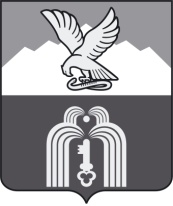 Российская ФедерацияР Е Ш Е Н И ЕДумы города ПятигорскаСтавропольского краяО внесении изменений в решение Думы города Пятигорска «Об утверждении Положения о муниципальном жилищном контроле на территории муниципального образования города-курорта Пятигорска»В соответствии с Жилищным кодексом Российской Федерации, Федеральным законом «Об общих принципах организации местного самоуправления в Российской Федерации», Федеральным законом «О государственном контроле (надзоре) и муниципальном контроле в Российской Федерации», Уставом муниципального образования города-курорта Пятигорска,Дума города ПятигорскаРЕШИЛА:1. Внести в Положение о муниципальном жилищном контроле на территории муниципального образования города-курорта Пятигорска, утвержденное  решением Думы города Пятигорска от 31 августа 2021 года  № 35-72 РД (далее – Положение), следующие изменения:1) наименование  Положения изложить в следующей редакции:«Положение о муниципальном жилищном контроле на территории муниципального образования города-курорта Пятигорска»;2) в пункте 1.5 Положения слова «Муниципальное учреждение «Управление городского хозяйства, транспорта и связи администрации города Пятигорска» заменить словами «Отдел муниципального контроля администрации города Пятигорска»;3) в абзаце первом пункта 1.6 Положения слова «Муниципальное учреждение «Управление городского хозяйства, транспорта и связи администрации города Пятигорска» заменить словами «Отдел муниципального контроля администрации города Пятигорска»;4) абзац первый пункта 1.7 Положения изложить в следующей редакции:«1.7. Должностными лицами органа муниципального контроля, уполномоченными осуществлять муниципальный жилищный контроль, являются лица, которые замещают должности муниципальной службы Отдела муниципального контроля администрации города Пятигорска и муниципального учреждения «Управление имущественных отношений администрации города Пятигорска» и в должностные обязанности которых в соответствии с должностной инструкцией входит осуществление полномочий по муниципальному жилищному контролю.»;5) пункт 1.10 Положения после слов «управления рисками» дополнить словами «причинения вреда (ущерба) охраняемым законом ценностям»;6) в абзаце первом пункта 3.2 Положения слова «органами муниципального контроля» заменить словами «администрацией города Пятигорска»;7) пункт 3.3 Положения дополнить подпунктом 3 следующего содержания:«3) объявление предостережения о недопустимости нарушения обязательных требований.»;8) в подпункте 4 пункта 3.4 Положения слова «органами муниципального контроля» заменить словами «администрацией города Пятигорска»;9) дополнить Положение пунктом 3.6 следующего содержания:«3.6. Предостережение о недопустимости нарушения обязательных требований (далее – предостережение) объявляется и направляется контролируемому лицу в соответствии с положениями Федерального закона № 248-ФЗ.Орган муниципального контроля объявляет контролируемому лицу предостережение при наличии сведений о готовящихся нарушениях обязательных требований или признаках нарушений обязательных требований и (или) в случае отсутствия подтвержденных данных о том, что нарушение обязательных требований причинило вред (ущерб) охраняемым законом ценностям либо создало угрозу причинения вреда (ущерба) охраняемым законом ценностям, и предлагает принять меры по обеспечению соблюдения обязательных требований.Контролируемое лицо в течение десяти рабочих дней со дня получения предостережения вправе подать в орган муниципального контроля возражение в отношении предостережения (далее – возражение).Возражение составляется контролируемым лицом в произвольной форме с указанием следующей информации:наименование органа муниципального контроля, в который направляется возражение;наименование юридического лица, фамилию, имя и отчество (последнее – при наличии) индивидуального предпринимателя или гражданина, а также номер (номера) контактного телефона, адрес (адреса) электронной почты (при наличии) и почтовый адрес, по которым должен быть направлен ответ контролируемому лицу;дату и номер предостережения;доводы, на основании которых контролируемое лицо несогласно с объявленным предостережением;дату получения предостережения контролируемым лицом;личную подпись и дату.В случае необходимости в подтверждение своих доводов контролируемое лицо прилагает к возражению соответствующие документы либо их заверенные копии.Орган муниципального контроля рассматривает возражение в течение пятнадцати рабочих дней со дня его получения.По результатам рассмотрения возражения орган муниципального контроля принимает одно из следующих решений:удовлетворяет возражение в форме отмены предостережения;отказывает в удовлетворении возражения с указанием причины отказа.Орган муниципального контроля информирует контролируемое лицо о результатах рассмотрения возражения в течение пяти рабочих дней со дня рассмотрения возражения в отношении предостережения.Повторное направление возражения по тем же основаниям не допускается. В случае его поступления орган муниципального контроля принимает решение о безосновательности очередного возражения. О данном решении необходимо уведомить в течение десяти рабочих дней контролируемое лицо, направившее возражение.Орган муниципального контроля осуществляет учет объявленных ими предостережений и использует соответствующие данные для проведения иных профилактических мероприятий и контрольных (надзорных) мероприятий.»;10) в пункте 4.12 Положения слова «органом муниципального контроля» заменить словами «администрацией города Пятигорска»;11) в абзаце втором пункта 8.2 слово «Орган муниципального контроля» заменить словами «Администрация города Пятигорска»;12) Приложение к Положению считать Приложением 1 к Положению;13) дополнить Положение Приложением 2 согласно Приложению к настоящему решению.2. Контроль за исполнением настоящего решения возложить на администрацию города Пятигорска.3. Настоящее решение вступает в силу со дня его официального опубликования.Председатель Думы города Пятигорска						       Л.В. ПохилькоВременно исполняющий полномочия Главы города Пятигорска						      С.А. Марченко22 марта 2022 г.№13-10 РД Приложениек решению Думы города Пятигорскаот  22 марта 2022 года № 13-10 РД«Приложение 2к Положению о муниципальном жилищном контроле на территории муниципального образования города-курорта ПятигорскаИндикаторы рисканарушения обязательных требований, используемые для определения необходимости проведения внеплановых контрольных (надзорных) мероприятий при осуществлении муниципального жилищного контроля на территории муниципального образования города-курорта ПятигорскаПри осуществлении муниципального жилищного контроля устанавливаются следующие индикаторы риска нарушения обязательных требований:1) поступление в уполномоченный орган обращения гражданина или организации, являющихся собственниками помещений в многоквартирном доме, гражданина, являющегося пользователем помещения в многоквартирном доме, информации от органов государственной власти, органов местного самоуправления, из средств массовой информации о наличии в деятельности контролируемого лица хотя бы одного отклонения от следующих обязательных требований:а) к порядку осуществления перевода жилого помещения в нежилое помещение и нежилого помещения в жилое в многоквартирном доме;б) к порядку осуществления перепланировки и (или) переустройства помещений в многоквартирном доме;в) к предоставлению коммунальных услуг собственникам и пользователям помещений в многоквартирных домах;г) к обеспечению доступности для инвалидов помещений в многоквартирных домах;2) поступление в уполномоченный орган обращения гражданина или организации, являющихся собственниками помещений в многоквартирном доме, гражданина, являющегося пользователем помещения в многоквартирном доме, информации от органов государственной власти, органов местного самоуправления, из средств массовой информации о фактах нарушений обязательных требований, за исключением указанных в подпункте 1 настоящего пункта, в случае если в течение года до поступления данного обращения и (или) информации, контролируемому лицу уполномоченным органом выдавалось предписание об устранении нарушений аналогичных обязательных требований.».Управляющий деламиДумы города Пятигорска						        Е.В.Михалева